Cover LetterJournal: Organic Polymer Material ResearchArticle Title: Optimal method for production of amorphous cellulose with increased enzymatic digestibility.Author Name: Michael Ioelovich
Affiliation:  Designer Energy
Address: 2 Bergman Str., Rehovot 7670504, IsraelTel: 972-89366612; E-mail: ioelovichm@gmail.comNovelty and importanceThe novelty of this research: It offers a simple, cheap, and environmentally friendly method of preparing an amorphous standard that can be used for comparable studies of crystallinity and the enzymatic digestibility of various types of cellulose and lignocellulose. The importance of this research: It shows the possibility of industrial production of glucose by enzymatic hydrolysis of AС from cheap raw materials - mixed paper waste.Declaration1). I am enclosing herewith a manuscript of research paper entitled “Optimal method for production of amorphous cellulose with increased enzymatic digestibility” for publication in Journal: “Organic Polymer Material Research”, for possible publication. The corresponding author of this manuscript is Michael Ioelovich.2). I declare, this publication has no conflict of interest.3). My research project was not partially or fully sponsored. AuthorMichael IoelovichDate: 14 Nov. 2019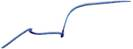 